       Logo der Schule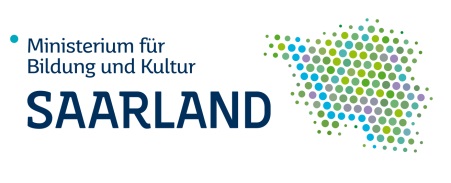 أعزائي الطلاب والطالبات وأولياء أمورهم:كلُ شيءٍ في الوقتِ الراهن مختلفٌ عن المعتاد، فعلى الرغم من أننا لسنا في إجازةٍ بعد، إلا أن المدارس لم تعد تستقبل الطلاب، ولا يمكن حضور أي فعاليات أو مقابلة الأصدقاء أو التجمع في النادي، كما صار التعليم منزليًّا، وسبل التواصل مع المُعَلِّم أو المُعَلِّمةِ للسؤالِ عن شيءٍ غير مفهومٍ ليست مألوفة، بل وصعبة أحيانًا.وفي مثل هذه الظروف قد يكون من المفيد أن تتمكنوا من التواصل مع الغير والتحدث مع المختصين أهلِ الثقةِ عن مخاوفكم وما يقلقكم، ولهذا، أعزائي الطلاب والطالبات، وكذلك أولياء الأمور الأعزاء، مازال مسؤولو التواصل لدينا متاحين من أجلكم:المعلم المسؤول/ المعلمة المسؤولة في مدرستنا عن التواصل معكم:الأخصائي الاجتماعي/ الأخصائية الاجتماعية في مدرستنا:هاتف جمعية "Nummer gegen Kummer" (خط الدعم المعنوي لتقديم الدعم والمشورة للأطفال والشباب):مكالمة مجانية – لا تظهر في فاتورة الهاتف.دون إفصاح عن الهوية – لا يلزمك ذكر الاسم أو بيانات أخرى.رقم الهاتف: 116 111من الإثنين إلى السبت: من الساعة 14:00 إلى الساعة 20:00دردشة فورية عبر الإنترنت: www.nummergegenkummer.de/kinder-und-jugendtelefon.htmlهاتف تقديم المشورة للوالدين: (مكالمة مجانية من الهاتف الجوال أو الخط الأرضي دون الحاجة للإفصاح عن الهوية)رقم الهاتف: 0800 1110550من الإثنين إلى الجمعة من الساعة 9:00 إلى الساعة 11:00 وكذلك يومَيْ الثلاثاء والخميس من الساعة 17:00 إلى الساعة 19:00يمكنكم الاطلاع على مزيدٍ من المعلومات عبر هذا الرابط: www.nummergegenkummer.de/elterntelefon.htmlاستشارة الدعم المعنوي الهاتفية: (مكالمة مجانية دون الحاجة للإفصاح عن الهوية، خدمة مُقَدَّمة للجميع)رقم الهاتف: 0800 111 0111 أو 0800 1110 222بريد إلكتروني/ دردشة فورية عبر الإنترنت: https://online.telefonseelsorge.deVorname NameErreichbarkeit per Telefon und/oder E-Mail bitte ergänzen, evtl. auch SprechzeitenVorname NameErreichbarkeit per Telefon und/oder E-Mail bitte ergänzen, evtl. auch Sprechzeiten